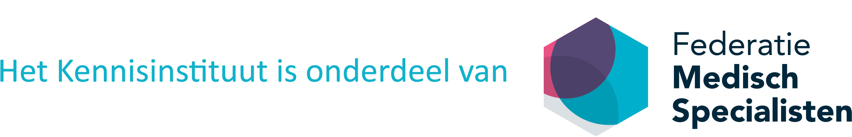 Knelpuntenanalyse richtlijn Plantaire HielpijnZijn er wat u betreft knelpunten rondom plantaire hielpijn die nog niet geadresseerd worden in het raamwerk? U kunt maximaal 3 knelpunten/aandachtspunten benoemen. Graag kort en bondig beschrijven.Knelpunt/aandachtspunt 1:Knelpunt/aandachtspunt 2:Knelpunt/aandachtspunt 3:Zijn er concept uitgangsvragen opgenomen in het raamwerk waar u zich niet in kan vinden?Kan me niet vinden in de volgende uitgangsvraag omdat:Kan me niet vinden in de volgende uitgangsvraag omdat:Kan me niet vinden in de volgende uitgangsvraag omdat:Welke drie concept uitgangsvragen hebben voor u de hoogste prioriteit (max. 3).Prioriteit 1:Prioriteit 2:Prioriteit 3: